Тест как инструмент измерения уровня знаний 		Контроль качества обучения – обязательный компонент учебного процесса. Контроль состоит в выявлении уровня знаний учащихся.  На момент окончания обучения уровень знаний должен соответствовать государственному стандарту. Один из приоритетных методов контроля – тестовый контроль.  Предлагаю задания по органической химии, которые позволяют организовать работу для контроля знаний по теме «Предельные углеводороды» «Непредельные углеводороды» «Кислородсодержащие органические соединения» за полугодие и за год по всем темамЗачетные вопросы за I полугодие1. Формула пропана:										а) С3Н8б)С6Н14с) СН4д) С6Н122. Названию углеводорода 2,3 -диметилпентан соответствует:										       а).	СН 3-СН-СН2- СН2-СН3	          |								         СН3											     б)	СН 3-СН-СН- СН2-СН3		|       |		                            СН3 СН3						    с)   СН 3-СН2-СН2- СН2-СН3	    д)    СН 3-СН-СН2- СН2-СН-СН3	          |		      |						          СН3                        СН33. Алкены отличаются от алканов									a)  наличием двух двойных связей		б) наличием  двойной  связи     						c)   наличием тройной связи			д) нет  варианта4. Выберите по международной номенклатуре название следующего соединения:											СН 3-СН-СН2- СН2-СН-СН2-СН3		          |		     |						         С2Н5	С2Н5							а) 2,5-диметилгексан									б) 2-метил,5-этилгептан  			            с) 2,5-диэтилгептан									            д) 3,6-диметилгептан5. Вещества, которые имеют одинаковый состав, но различное строение и разные свойства называютсяа) гомологами  	б) изомерами	с) фенолами		д)полимерами6. Какое состояние атома углерода характерно для предельных углеводородов     а) SP – гибридизация. 	б) SP2гибридизация     с)SP3гибридизацияд)все варианты7.Выбрать из предложенных углеводородов 2,5 - диметилгексан										а) СН 3- СН2- СН2 -СН2 -СН2- СН3								б)  СН3-СН-СН2- СН3               |	              СН 3с) СН 3-СН-СН2- СН- СН3				СН3          С Н 3									д) СН 3- СН- СН2 -СН2-СН-СН3                |	              |                СН3                          СН38. В названии какого углеводорода   допущена ошибкаа)   СН 3-СН-СН2- СН2-СН3                |										СН3			2-метилпентан						б)  СН 3-СН-СН2- СН- СН2-СН2-СН3	  |	    |		                СН3            С2Н5	                             4-этил,6-метилгептанс)  СН 3-СН2-СН2- СН2-СН3                                      пентанд)  СН 3-СН-СН2- СН- СН3                         |              |                                   2,4-диметилпентан                 СН 3        СН3				9. Ученый, создавший теорию строения органических веществ, основу современной химии a)      Павлов И.Пб)     Менделеев Д.Иc)   Берцелиус И.Яд)   Бутлеров А.М    10. Группа – ОН является функциональной для  классов    а) оксидов,кислот   б) спиртов,солей  с)оснований,спиртов   д) кислот,щелочейЗачетные вопросы за 1полугодие1. Какое состояние атома углерода характерно для предельных углеводородова) sp- гибридизация    б) sp3- гибридизация   в) sp2- гибридизация2. Выбрать из предложенных  углеводородов  2,5 – диметилгексан:										а) СН 3- СН2- СН2 -СН2 -СН2- СН3в) СН 3-СН-СН2- СН- СН3            |              |             СН 3        С Н 3б) СН 3-СН-СН2- СН3  г) СН 3- СН- СН2 -СН2-СН-СН3		|	         |                СН3	         СН33.Среди приведенных формул предельными углеводородами являются а) С6Н14    б) С5Н8     в) С7Н14       г) С10Н20        д) С12Н264. Назовите вещество по систематической номенклатуре       СН2 = СН- СН2 – СН3 а) пропан    б) бутин - 2     в) бутин - 1       г) бутадиен      5. Молекула какого углеводорода имеет циклическое строение а) метан    б) бензол     в) ацетилен      г) этилацетат6.Соединения   СН3- СН= СН-СН2-СН3      и          СН2                               являются                                                                     Н2С              С Н2                                                                      Н2С                С Н2а) структурными изомерами б) пространственными изомерами в)межклассовыми изомерами г) гомологами7.  Формула органического вещества А в схеме превращений           +СI2         NаОНС 2Н6           Х              А а) С2Н5ОН    б) С2Н5ОNa     в) С2Н5Cl       г) С2Н68. Для алкинов характерны реакцииа) гидролиза    б) присоединения     в) этерификации       г) дегидратации       9. При реакции карбида кальция СаС2 с водой образуетсяа) бензол    б)этилен     в)этан       г) ацетилен        10. Какие классы веществ имеют характерные функциональные группыа) предельные углеводороды    б) спирты     в) бензол       г) крахмал      11. Вещества, которые имеют одинаковый состав, но различное строение и разные свойства, называютсяа) гомологами    б) изомерами     в) фенолами       г) полимерами12. Реакцией замещения являетсяа) СН4 + Cl2                          б) СН2 = CH2 + Cl2в) С2Н5OH                           г) СН3 – NH2 +HCl13. Название данного углеводорода СН3 – СН- СН- СН2- СН3                                                                            СН3СН3а) метилэтилизопропилметан                   б) 2- этилпектанв) 2,3 - диметилпентан                              г) 3,5 - диметилпентан14.Тройная связь С ≡ С имеется в следующих соединенияха) алкенах    б) альдегидах   в) алкинах     г) аминах15. Гомолог метаналяа) этаналь   б) пентан   в) бутен-2    г) бутин–1      Тестовые вопросы по «Органической химии»1. Какое состояние атома углерода характерно для предельных углеводородова)sp-гибридизация   б)sp2- гибридизация  в) sp3- гибридизация2. Какая длина связи С-С и валентный угол в молекулах алканова) 0,120 нм, 1200  б)0,154 нм, 109028    в) 0,140 нм, 1200    г)0,134 нм, 1090283.  Какая химическая связь в алканах: А) двойная                  б) ординарная            в) σ- связь        г) π- связь4. Какие реакции характерны для алкановА) замещения       б) поликонденсации      в) присоединения      г) полимеризации 5. Какая из приведённых формул соответствует 2-метил-4-этил-гексануА) СН3-СН-СН2-СН-СН2-СН3              СН3         С2Н5Б) СН3-СН-СН2-СН--СН3                                                     |                 |              СН3        С2Н5В) СН3-СН2-СН-СН2-СН-СН3                      СН3       СН3г) СН3-СН-СН-СН2-СН2-СН3                   |         |             СН3 С2Н56. Какие углеводороды имеют двойную связьА) предельные     б) этиленовые   в) ацетиленовые     г) ароматические д) диеновые7. В каком состоянии находятся атомы углерода при двойной связи а)sp-гибридизация   б) sp2- гибридизация   в)sp3- гибридизация8. Какие реакции характерны для этиленовых углеводородовА) замещения    б) обмена       в) присоединения9. В названиях этиленовых углеводородов положение двойной связи указывается цифройА) в начале    б) в конце   в) либо в начале, либо в конце10. Каким образом можно отличить пентен от пентана?А) по продуктам разложения   б) по продуктам горения   в) при помощи гидроксида меди г) по действию бромной воды   д) правильного ответа нет11. Какой из перечисленных способов нельзя использовать для получения алкеновА) дегидратация спиртов    б) полимеризация в) изомеризация алканов  г) дегидрирование алканов   д) правильного ответа нет.12. Какие углеводороды имеют тройную связьА) предельные  б) этиленовые   в) ацетиленовые   г) ароматические    д) диеновые13. Какая общая формула соответствует гомологическому ряду ацетиленовых углеводородов (алкинов)А) СnН2n    б) СnН2n +2      в) СnН2n-2      г) СnН2n-614. Какие реакции характерны для ацетиленовых углеводородов?А) замещения    Б) обмена   В) присоединения15. Ацетилен не используютА) как растворитель для чистки одежды Б) для получения уксусной кислотыВ) для получения поливинилхлоридаГ) как горючее для газовой сварки Д) правильного ответа нет16. Молекула какого углеводорода имеет циклическое строениеА) метан    б) бензол   в) ацетилен17. В каком состоянии находится атом углерода в молекуле бензола а) sp-гибридизация   б) sp2- гибридизация  в) sp3- гибридизация18.  Какая связь характерна для ароматических углеводородовА) Ординарная    б) двойная   в) тройная г) пептидная   д) водородная е) единое π- электронное облако19. Какие характерные реакции свойственны ароматическим углеводородамА) замещения   б) присоединения     в) замещения и присоединения       г) обмена 20. В какой из перечисленных реакций образуется бромбензолА) С6Н6 + Br2 hν                                                                   б) С6 Н6 + Br2 hν в) С6Н12 + Br2 hν                                             г) С7Н8 + Br2 hν21. Ароматические углеводороды в промышленности получаютА) перегонкой нефти б) разделение природного газа в) термическим крекингом нефтиг) коксованием  каменного угля22. Какое из веществ может принадлежать к классу ароматических углеводородовА) C7H8      б) C7H14     в) C7H12   г) C7H16  23. Определите, какой из гомологов бензола имеет название 1,4-диметил -2этилбензолА)                СН3                      б)                                в)                               г)                    |                              СН3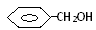                         /\ ̷СН3                    |                                 СН3                                  С2Н5                                                           С2 Н5                   |                                |                                                                                                                                     СН3                    |                                                                         СН3                              С2Н5                         |                                 |                                |                                                     СН3                            С2Н5                        СН324. В состав попутного газа входят углеводородыА) бензол, метан, этен, бутадиенБ) Бутан, пропан, этан, метанВ) метан, пропан, декан, пентенГ) Этан, октан, толуол, парафинД) правильного ответа нет25. Какие химические методы используют для вторичной переработки нефтиА) сжигание     б) крекинг      в) ароматизация     г) перегонка       д) правильного ответа нет26. Какие утверждения неверны?  Бензин термического крекинга отличается от бензина прямой гонки тем, чтоА) более устойчив к окислению б) обладает большей детонационной стойкостьюВ) Содержит алкены г) содержит ароматические углеводороды   д) правильного ответа нет27. Какие высокомолекулярные соединения получают на основе промышленной переработки природного газа.А) пластмассы (ПЭ,ПП,ПВХ)  б) волокна (нитрон, лавсан)В) растворители (дихлорэтан, трихлорэтен) г) синтез газ (конверсией метана водяным паром)28. Какая функциональная группа характерна для спиртовА) аминогруппа   б) нитрогруппа   в) гидроксильнаяГ) карбоксильная   д) альдегидная   е) карбонильная29. Какая структурная формула соответствует 2,3,3- триметилбутанолу-1               СН3А) СН2-  С -   СН - СН3     ОН     СН3  СН3               СН3Б) СН3-  С -   СН - ОН              СН3   СН3                        СН3В) СН3-  С Н - С - СН3               СН3   ОН               СН3Г) СН3-  С -   СН – СН2ОН                         СН3    СН330. Способность к образованию водородной связи является причиной следующих свойств спиртовА) водные растворы не электропроводны   б) имеют более высокую температуру кипения, чем соответствующие углеводороды  В) легко летучи   г) имеют запах   д) низкомолекулярные спирты хорошо растворяются в воде.31. Какая из перечисленных реакций характерна для предельных одноатомных спиртовА) гидролиза б) гидратации в) дегидратации    г) полимеризации   д) правильного ответа нет32. Для предельных одноатомных спиртов не характерно А) горение в кислоте   б) взаимодействие с активными металлами   в) гидрирование   г) взаимодействие с галогеноводородами33. Какое из перечисленных веществ не является фенолом А) б)           в) г)  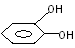 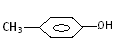 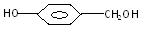 34. Какое из перечисленных веществ будет взаимодействовать о этаноломА) Cu(ОН)2      б) Cl2     в) HCl      г)BaCl235.  Название спирта          CH2OH-CHOH-CH2OHа) метанол   б) глицерин    в) этанол   г) пропанол36. Каким образом можно отличить спиртовой раствор фенола от спиртного раствора глицерина А) по реакции о натрием     б) по действию раствора хлорида железав) по реакции с гидроксидом натрия   г) по изменению окраски фенолфталеина37.  Какая функциональная группа соответствует альдегидам  А) – OH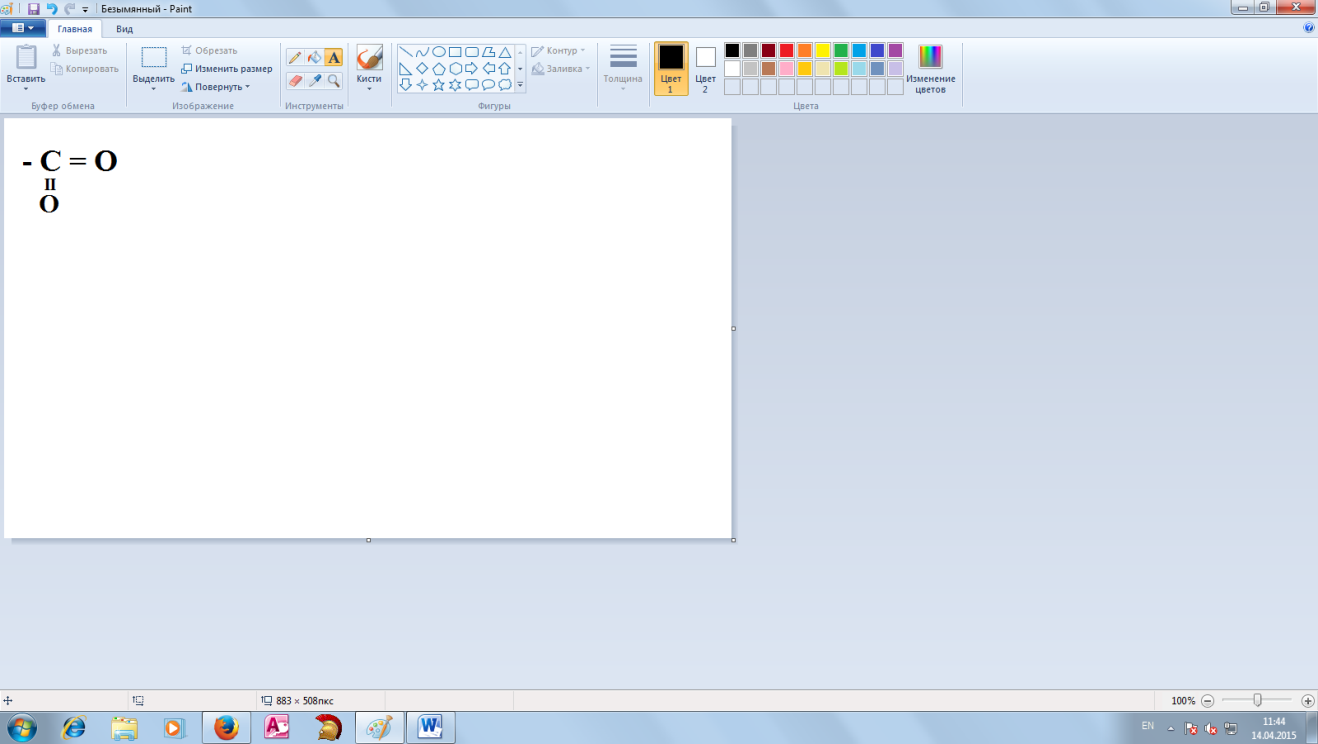 Б) 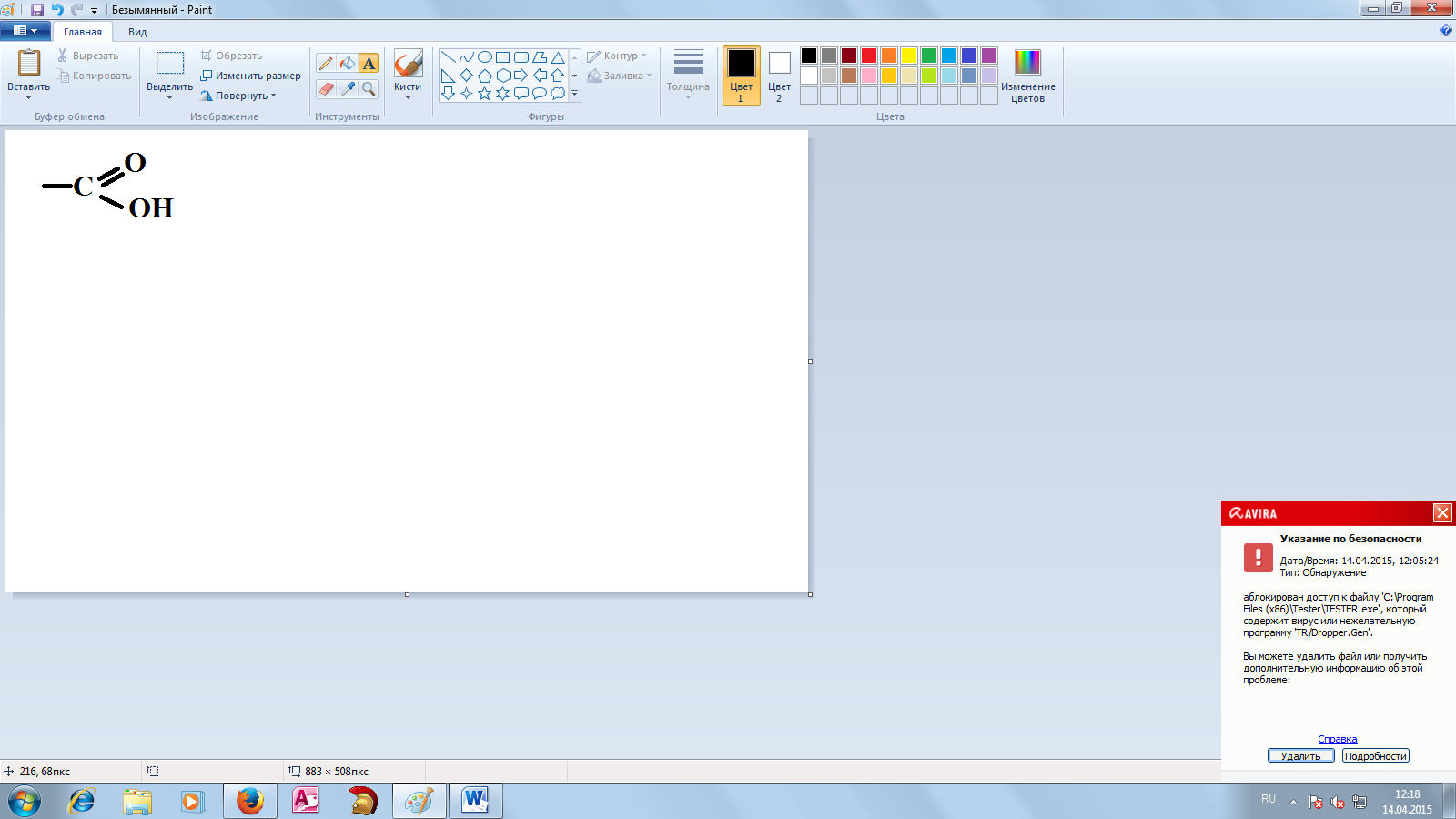 В)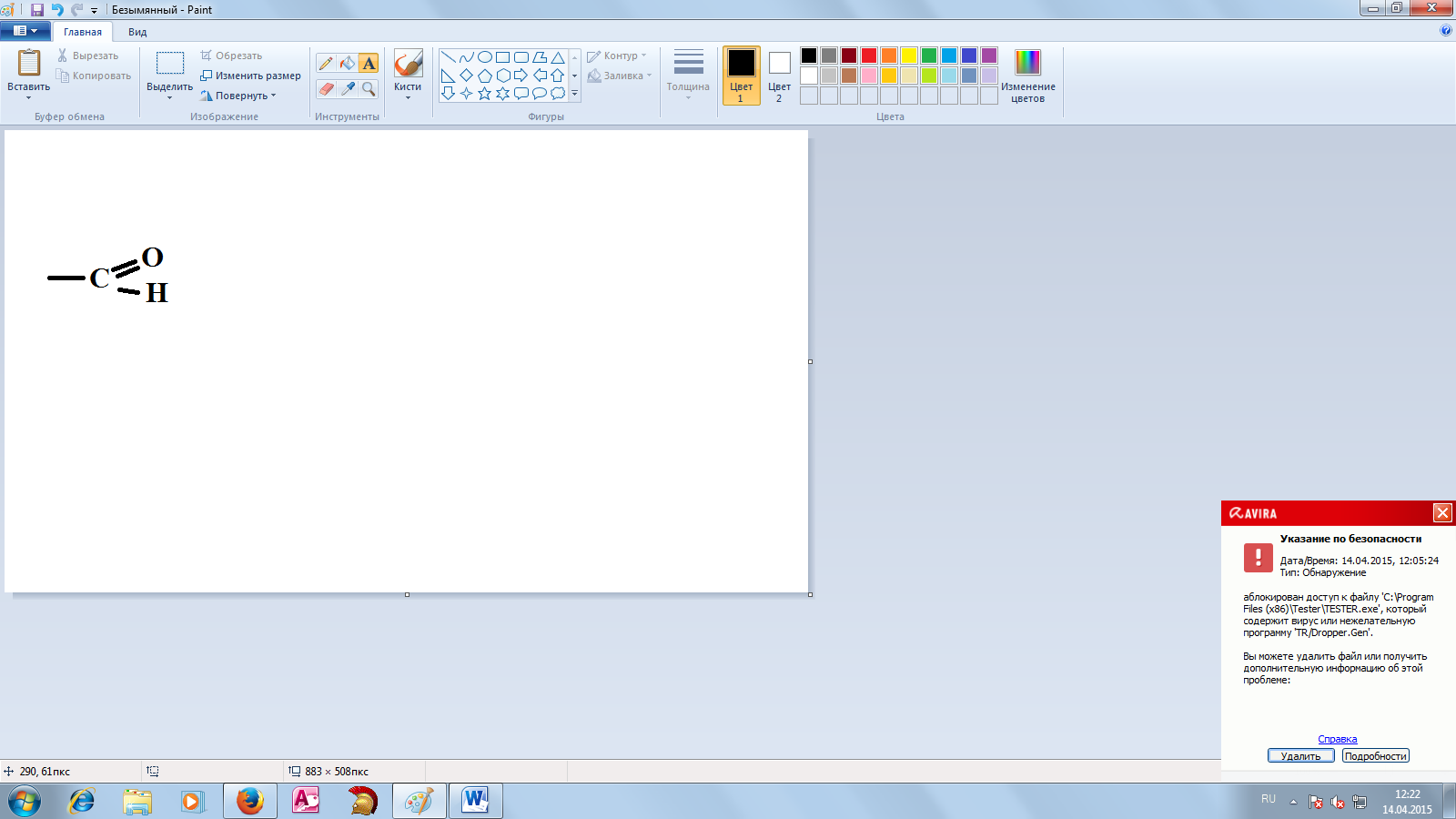 Г) 38. С помощью каких реактивов можно доказать наличие альдегидной группы?А) аммиачным раствором оксида серебраБ) бромной водойВ) раствором щелочиГ) свежеосажденным гидроксидом меди (II)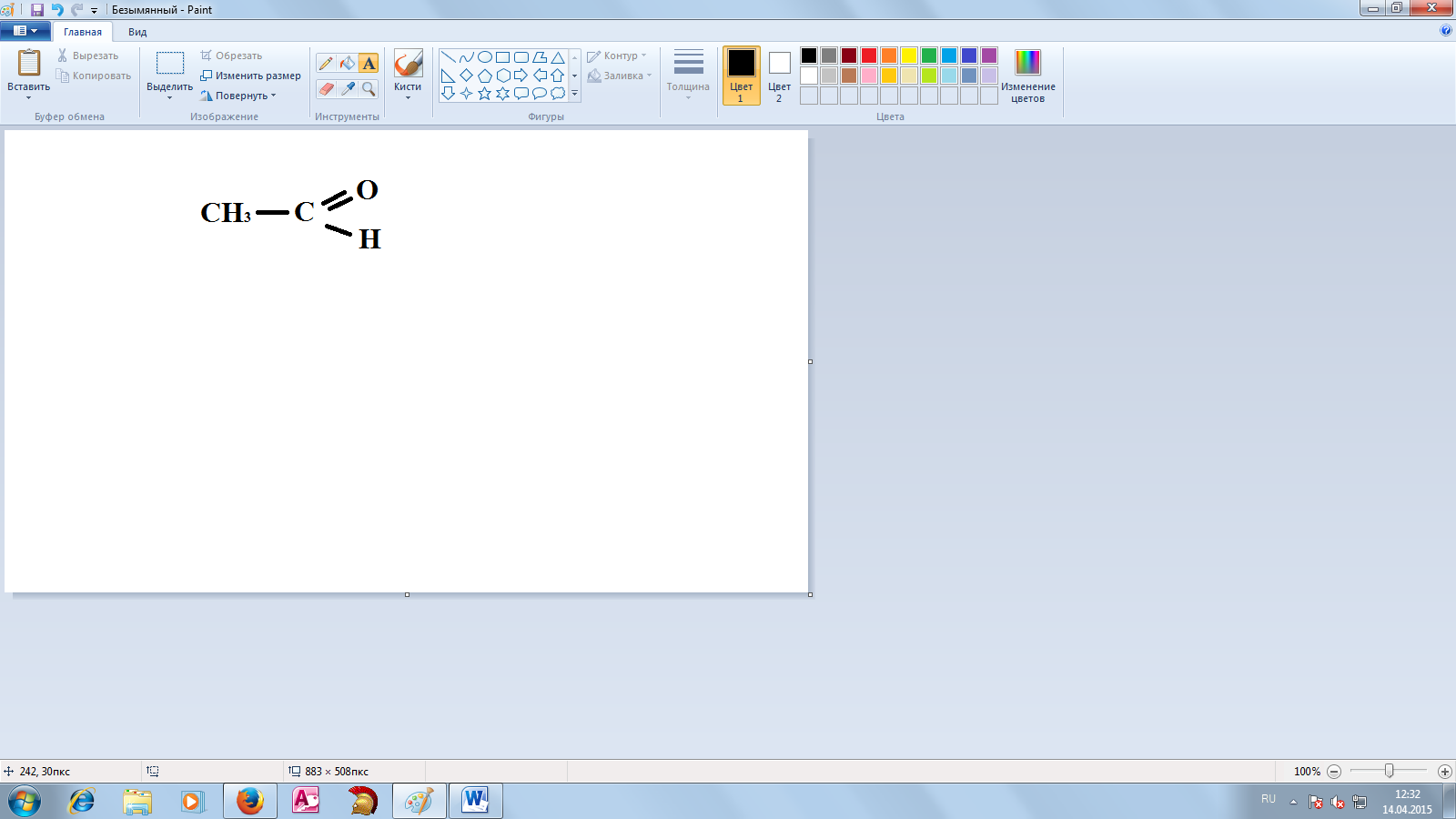 39. Название альдегида А) масляный     б) уксусный           в) муравьиный            г) пропионовый40. Какое вещество образуется при окислении пропанола-2А) пропаналь   б) метилпропаналь в) ацетон  г)  диметилпропаналь41. Что называется реакцией этерификацийА) реакция гидролиза сложного эфираБ) взаимодействие спиртов друг с другом с образованием простого эфираВ) взаимодействие кислот со спиртами с образованием сложного эфира42. Как можно классифицировать карбоновые кислотыА) одноосновные, многоосновныеБ) предельные, непредельные, ароматические, одно- и многоосновные В) низшие и высшие предельные кислоты, растворимые и нерастворимые в водеГ) предельные, непредельные, ароматические, одноосновные43. Какая функциональная группа характерна для карбоновых кислотА) аминогруппа б) карбоксильная в) альдегидная г) нитрогруппа д) карбонильная44. Из каких остатков молекул состоит крахмалА) α-глюкозы б) β- глюкозы в) α и β-глюкозы г) фруктозы д) глюкозы и фруктозы45. Какое вещество образует «серебренное зеркало» при нагревании с аммиачным раствором оксида серебра (I)А) сахароза б) фруктоза в) муравьиная кислота г) фенол д) правильного ответа нет46. Как можно различить растворы сахарозы и глюкозыА) по реакции с гидроксидом натрия б) по реакции с гидроксидом меди (II)В) по реакции с бромной водой  г) по цвету   д) правильного ответа нет47. Глюкоза относится к классу А) моносахаридов б) дисахаридов в) полисахаридов г) карбоновых кислот48. Основную часть мыла составляет А) сложные эфиры б) карбоновые кислоты в) жиры г) соли карбоновых кислот 49. Почему синтетические моющие средства сохраняют свои моющие свойства в жесткой водеА) их кальциевые и магниевые соли хорошо растворимыБ) не реагируют с ионами кальция и магнияВ) полученную при гидролизе кислоту ионы кальция и магния не связывают в недиссоцирующее веществаГ) не подвергаются гидролизу50. К какому классу может принадлежать вещество с молекулярной формулой С3Н8О А) альдегиды б) сложные эфиры в) карбоновые кислоты г) предельные одноатомные спирты